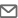 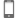 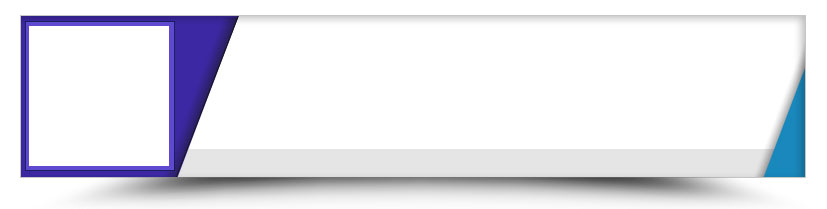  Profile Summary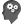  Profile SummaryExpertise in planning, organizing, teaching and directing comprehensive educational programs. Skilled in providing an educational atmosphere where students have the opportunity to fulfill their potential for intellectual, emotional, physical, spiritual and psychological growth; possess effective, positive human relations capabilities in working with students, parents, teachers, support staff. Wrote a few Mathematics Books - “Concept Oriented Mathematics” Practice Books for Classes 1 to 8 helpful for SSC, ICSE, CBSE, IGCSE students which enable students to nurture the concepts of Mathematics to strengthen their basics and wrote a few books on “Vedic Mathematics”. Excellence in teaching students Concepts and Vedic Mathematics through power point presentations.Uses a unique blend of motivational and targeted instruction and methodologies to enhance curriculum, focus and establish sound relationships. Facilitator, skilled in assessing students’ behaviour and providing appropriate framework and materials to them in order to engage them and explore topics suited to the level of their interest and capability. An effective communicator with excellent written & verbal communication capabilities and strong interpersonal, problem solving & organizational skills.Expertise in planning, organizing, teaching and directing comprehensive educational programs. Skilled in providing an educational atmosphere where students have the opportunity to fulfill their potential for intellectual, emotional, physical, spiritual and psychological growth; possess effective, positive human relations capabilities in working with students, parents, teachers, support staff. Wrote a few Mathematics Books - “Concept Oriented Mathematics” Practice Books for Classes 1 to 8 helpful for SSC, ICSE, CBSE, IGCSE students which enable students to nurture the concepts of Mathematics to strengthen their basics and wrote a few books on “Vedic Mathematics”. Excellence in teaching students Concepts and Vedic Mathematics through power point presentations.Uses a unique blend of motivational and targeted instruction and methodologies to enhance curriculum, focus and establish sound relationships. Facilitator, skilled in assessing students’ behaviour and providing appropriate framework and materials to them in order to engage them and explore topics suited to the level of their interest and capability. An effective communicator with excellent written & verbal communication capabilities and strong interpersonal, problem solving & organizational skills. Education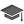  EducationPh.D in Education from Dr. B.R. Ambedkar Open University, Hyderabad in 2012M.Phil. (Mathematics) from Madurai Kamaraj University, Madurai in 2003M.Sc. (Mathematics) from Osmania University, Hyderabad in 1993B.Sc. (Mathematics, Physics & Chemistry) from Kasturiba Degree College for Women, Hyderabad, Osmania University in 1989Ph.D in Education from Dr. B.R. Ambedkar Open University, Hyderabad in 2012M.Phil. (Mathematics) from Madurai Kamaraj University, Madurai in 2003M.Sc. (Mathematics) from Osmania University, Hyderabad in 1993B.Sc. (Mathematics, Physics & Chemistry) from Kasturiba Degree College for Women, Hyderabad, Osmania University in 1989 Soft Skills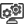  Areas of Expertise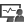 
 Certification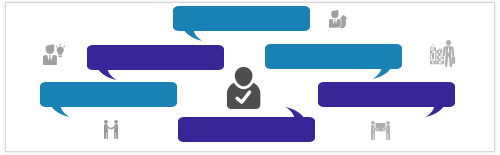 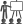 Certified by State Board of Technical Education and Training in Lower Type Writing Examination Career Timeline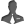 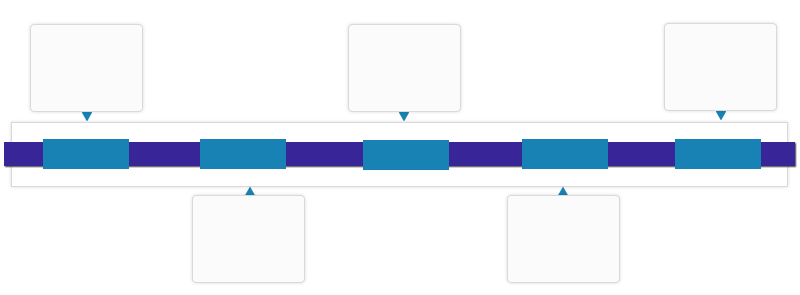  Career Timeline Work Experience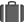 Since Aug’12 Till Date: State Board School, Hyderabad as Mathematics Teacher and PrincipalKey Result Areas:Entrusted with task of teaching Mathematics to 9th and 10th grade students and managing entire administrationManaging administrative & daily operations of the schools, ensuring compliance with the policies and regulationsInteracting and collaborating with students, parents, and community to build an environment that maximizes student learning, academic performance, and social growthRecognizing, respecting & nurturing the creative potential of each studentPreparing exercises, questionnaires and assignments for students at various levels, responding to the queries in a spontaneous manner and setting & marking assignments and testsAssessing students' work for internally assessed components of qualifications, observing students' work, behaviour and attendance and keeping up to date with curriculum changes and assessment methodsProviding leadership to teaching and administrative staff & supervising the guidance & discipline of studentsReporting parents on students' progress related to their academicsAccomplishments:Played a key role in contributing in designing the curriculum or in writing Math practice books such as “Concept Oriented Mathematics” for students of classes 1 to 8Contributed in introducing Vedic Mathematics in the curriculum for classes 3 to 10 Streamlined processes by taking precautionary measures for the improvement of concept development and progress in the studies of students Recognised for taking concept teaching and value based initiatives to enhance morale, knowledge of studentsShouldered the responsibility of taking career counselling sessions  to ensure effective placement of studentsJun’11 – Aug’12: Keshav Memorial Degree and PG College, Narayanaguda, Hyderabad as PrincipalAccomplishments:Acted as a Part of the team teaching courses like B.Com. Honors, B.Com. General, B.Sc. Mathematics, and B.Sc. Statistics undergraduate courses; M.Sc. Organic Chemistry, M.Sc. Analytical Chemistry, M.Sc. Mathematics and M.Com. post graduate courses Supervised administration, student enrollment, curriculum, faculty monitoring, student discipline and attended PTAsOrganized and conducted seminars and workshop for the students on awareness of Commerce Courses for Future Development of Students called “Prerana”; inaugurated by the Honorable Judge, Justice of High Court L Narasimha Reddy, Chairman, Board of Studies, Commerce Department and other Professors from Osmania UniversityDisplayed excellence in providing leadership for the professional staff in development, implementation, new courses for the benefit of both students and institution and assessment of a comprehensive educational programPlayed a key role in administering educational programmes in accordance with university policies and administrative rules & regulations; acquired significant exposure in administration and supervision of Degree and PG CollegeJun’06 - May’11: Siri Math Academy, Hyderabad as Academic Director Key Result Areas:Prepared content on Mathematics Concepts such as Number System, Fundamental Operations, Fractions, Decimal System, Integers, Commercial Math, Algebra, Geometry, Trigonometry, Statistics and taught these concepts to the students from KG to Class 12Developed curriculum quite suitable to the needs of the child with graded tasks and made the child to solve the problems in a smiling way (With activity based, project based, play way methods of learning process and thus leading the child to Continuous Comprehensive Evaluation)Made the child familiar with life skills crisis management and disaster managementJul’96 – May’06: Sarada College, Vijayawada as Lecturer in Junior, Degree and PG Key Result Area:Taught Maths 1A, 1B and Maths 2A, 2B (Algebra, Coordinate Geometry, Calculus, Trigonometry, Probability and Statistics) to 11th and 12th Grade students. Taught 3 papers per year to students  (Algebra and Quantitative Methods for B Sc 1st  year, Calculus for B Sc 2nd year Numerical Analysis for B Sc final year) to 75 students and taught 1 paper (Measure Theory for 1 year) to 55 students per classJun’95 – Feb’96: Intermediate College, Hyderabad as Junior Lecturer Key Result Area:Entrusted with the task of teaching 4 papers per year - (Maths 1A, 1B and Maths 2A, 2B) Algebra, Coordinate Geometry, Calculus, Trigonometry, Probability and Statistics to 65 students per class ThesisPh.DTitle: Learning Styles and Performances of Women Learners in Distance Education - A Study of Dr. B.R. Ambedkar Open UniversitySupervisor: Prof. E Sudha Rani, Dr. B.R. Ambedkar Open University, HyderabadInternal Examiner: Prof. B Sunder Rao, Controller of Examinations, Dr. B.R. Ambedkar Open UniversityExternal Examiner: Prof. M S Senam Raju, IGNOU, New Delhi, India Papers and Publications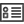 Paper presented on “Development and Use of OERs by ODL Institution – A Decade of Best Practices”, in a “National Seminar on ICT in Distance Education”, Opportunities and Challenges, conducted by Dr. BR. Ambedkar Open University, Hyderabad in Jun’13Published Article “Teaching and Learning Practices in India, Trends and Challenges”, in Chalukya Journal of Social Sciences, A Bi- Annual International Peer-Reviewed Journal, ISSN 2321-2651 in Dec’13Published 8 Mathematics Practice Books - “Concept Oriented Mathematics” for Classes 1 to 8 which are helpful for State Board Students SSC, Central Board Students CBSE, other Boards ICSE and IGCSE; the books enable students to nurture the concepts of Mathematics to Strengthen their Basics (2012) IT SkillsProficient with MS-Office and Internet Applications Personal Details
Date of Birth: 5th July 1969Languages Known: English, Hindi and Telugu 
Marital Status: MarriedVisa Status:  Nationality: IndianJob Seeker First Name / CV No: 1772676Click to send CV No & get contact details of candidate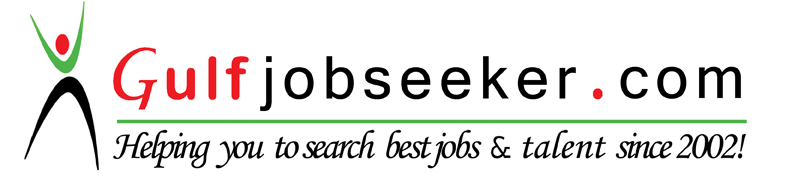  Work ExperienceSince Aug’12 Till Date: State Board School, Hyderabad as Mathematics Teacher and PrincipalKey Result Areas:Entrusted with task of teaching Mathematics to 9th and 10th grade students and managing entire administrationManaging administrative & daily operations of the schools, ensuring compliance with the policies and regulationsInteracting and collaborating with students, parents, and community to build an environment that maximizes student learning, academic performance, and social growthRecognizing, respecting & nurturing the creative potential of each studentPreparing exercises, questionnaires and assignments for students at various levels, responding to the queries in a spontaneous manner and setting & marking assignments and testsAssessing students' work for internally assessed components of qualifications, observing students' work, behaviour and attendance and keeping up to date with curriculum changes and assessment methodsProviding leadership to teaching and administrative staff & supervising the guidance & discipline of studentsReporting parents on students' progress related to their academicsAccomplishments:Played a key role in contributing in designing the curriculum or in writing Math practice books such as “Concept Oriented Mathematics” for students of classes 1 to 8Contributed in introducing Vedic Mathematics in the curriculum for classes 3 to 10 Streamlined processes by taking precautionary measures for the improvement of concept development and progress in the studies of students Recognised for taking concept teaching and value based initiatives to enhance morale, knowledge of studentsShouldered the responsibility of taking career counselling sessions  to ensure effective placement of studentsJun’11 – Aug’12: Keshav Memorial Degree and PG College, Narayanaguda, Hyderabad as PrincipalAccomplishments:Acted as a Part of the team teaching courses like B.Com. Honors, B.Com. General, B.Sc. Mathematics, and B.Sc. Statistics undergraduate courses; M.Sc. Organic Chemistry, M.Sc. Analytical Chemistry, M.Sc. Mathematics and M.Com. post graduate courses Supervised administration, student enrollment, curriculum, faculty monitoring, student discipline and attended PTAsOrganized and conducted seminars and workshop for the students on awareness of Commerce Courses for Future Development of Students called “Prerana”; inaugurated by the Honorable Judge, Justice of High Court L Narasimha Reddy, Chairman, Board of Studies, Commerce Department and other Professors from Osmania UniversityDisplayed excellence in providing leadership for the professional staff in development, implementation, new courses for the benefit of both students and institution and assessment of a comprehensive educational programPlayed a key role in administering educational programmes in accordance with university policies and administrative rules & regulations; acquired significant exposure in administration and supervision of Degree and PG CollegeJun’06 - May’11: Siri Math Academy, Hyderabad as Academic Director Key Result Areas:Prepared content on Mathematics Concepts such as Number System, Fundamental Operations, Fractions, Decimal System, Integers, Commercial Math, Algebra, Geometry, Trigonometry, Statistics and taught these concepts to the students from KG to Class 12Developed curriculum quite suitable to the needs of the child with graded tasks and made the child to solve the problems in a smiling way (With activity based, project based, play way methods of learning process and thus leading the child to Continuous Comprehensive Evaluation)Made the child familiar with life skills crisis management and disaster managementJul’96 – May’06: Sarada College, Vijayawada as Lecturer in Junior, Degree and PG Key Result Area:Taught Maths 1A, 1B and Maths 2A, 2B (Algebra, Coordinate Geometry, Calculus, Trigonometry, Probability and Statistics) to 11th and 12th Grade students. Taught 3 papers per year to students  (Algebra and Quantitative Methods for B Sc 1st  year, Calculus for B Sc 2nd year Numerical Analysis for B Sc final year) to 75 students and taught 1 paper (Measure Theory for 1 year) to 55 students per classJun’95 – Feb’96: Intermediate College, Hyderabad as Junior Lecturer Key Result Area:Entrusted with the task of teaching 4 papers per year - (Maths 1A, 1B and Maths 2A, 2B) Algebra, Coordinate Geometry, Calculus, Trigonometry, Probability and Statistics to 65 students per class ThesisPh.DTitle: Learning Styles and Performances of Women Learners in Distance Education - A Study of Dr. B.R. Ambedkar Open UniversitySupervisor: Prof. E Sudha Rani, Dr. B.R. Ambedkar Open University, HyderabadInternal Examiner: Prof. B Sunder Rao, Controller of Examinations, Dr. B.R. Ambedkar Open UniversityExternal Examiner: Prof. M S Senam Raju, IGNOU, New Delhi, India Papers and PublicationsPaper presented on “Development and Use of OERs by ODL Institution – A Decade of Best Practices”, in a “National Seminar on ICT in Distance Education”, Opportunities and Challenges, conducted by Dr. BR. Ambedkar Open University, Hyderabad in Jun’13Published Article “Teaching and Learning Practices in India, Trends and Challenges”, in Chalukya Journal of Social Sciences, A Bi- Annual International Peer-Reviewed Journal, ISSN 2321-2651 in Dec’13Published 8 Mathematics Practice Books - “Concept Oriented Mathematics” for Classes 1 to 8 which are helpful for State Board Students SSC, Central Board Students CBSE, other Boards ICSE and IGCSE; the books enable students to nurture the concepts of Mathematics to Strengthen their Basics (2012) IT SkillsProficient with MS-Office and Internet Applications Personal Details
Date of Birth: 5th July 1969Languages Known: English, Hindi and Telugu 
Marital Status: MarriedVisa Status:  Nationality: IndianJob Seeker First Name / CV No: 1772676Click to send CV No & get contact details of candidate